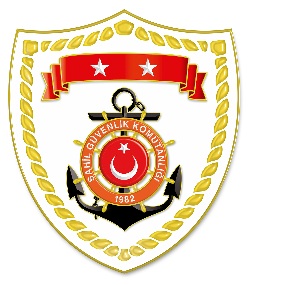 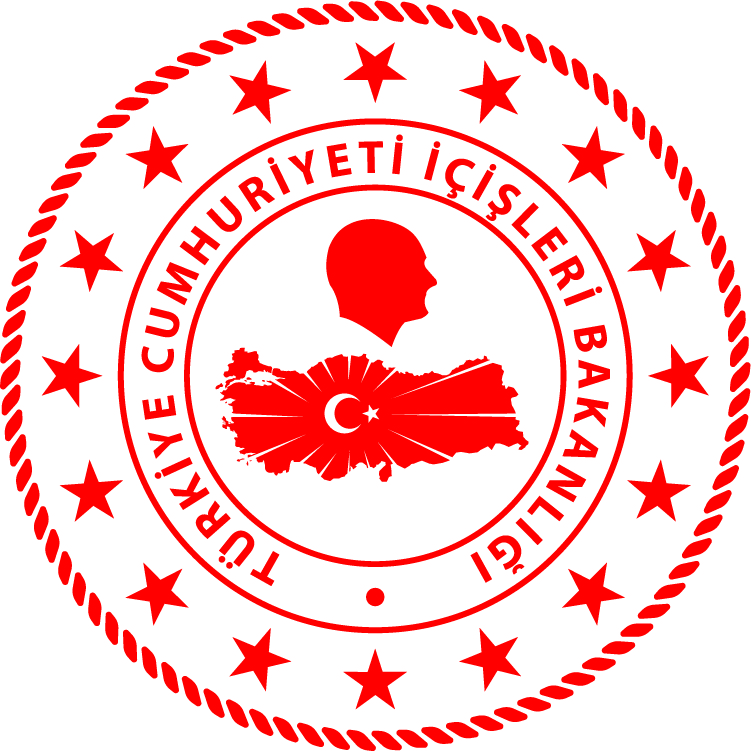 SG Marmara ve Boğazlar Bölge Komutanlığı SG Ege Deniz Bölge Komutanlığı S.NoTARİHMEVKİ VE ZAMANOLAYTIBBİ TAHLİYE YAPILAN ŞAHISLARAÇIKLAMA120 Nisan 2024BALIKESİR/Marmara13.20Rahatsızlanma1Marmara Adası’nda rahatsızlanan 1 şahsın tıbbi tahliyesi gerçekleştirilmiştir.S.NoTARİHMEVKİ VE ZAMANOLAYTIBBİ TAHLİYE YAPILAN ŞAHISLARAÇIKLAMA120 Nisan 2024MUĞLA/Fethiye07.50Yaralanma1Fethiye açıklarında özel teknede yaralanan 1 şahsın tıbbi tahliyesi gerçekleştirilmiştir.220 Nisan 2024ÇANAKKALE/Ayvacık20.32Rahatsızlanma1Ayvacık açıklarında ticari gemide rahatsızlanan 1 şahsın tıbbi tahliyesi gerçekleştirilmiştir.